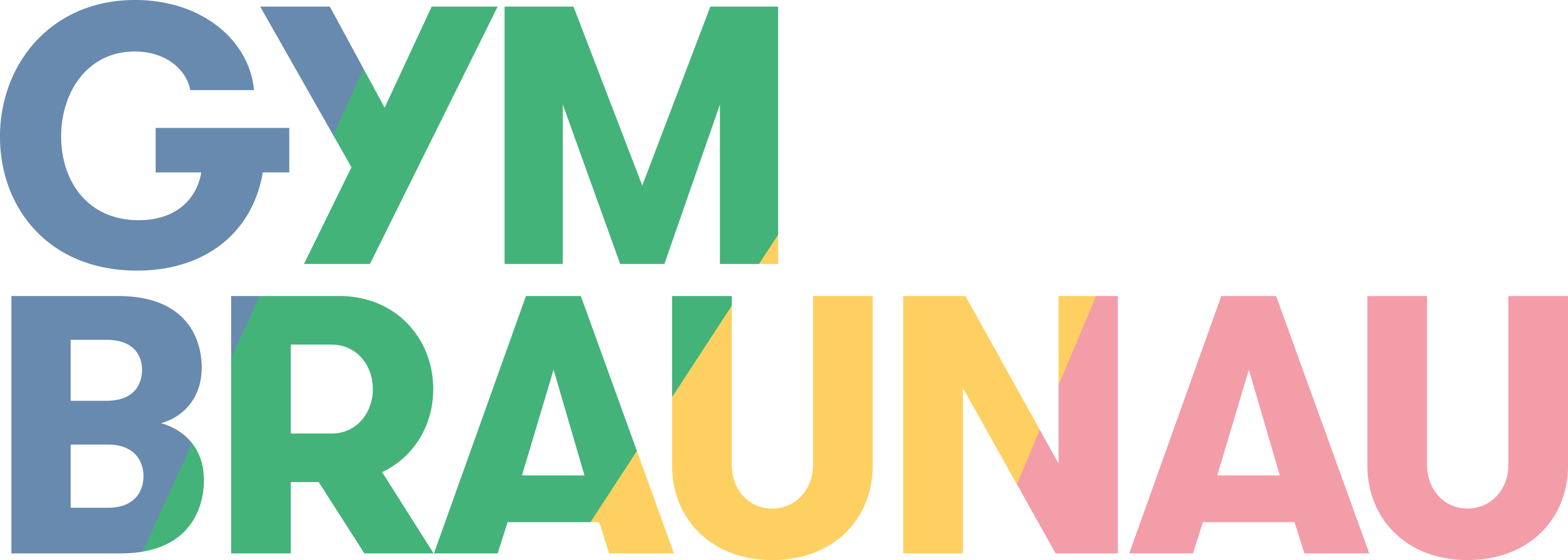 BG u. BRG BRAUNAU AM INN5280 Braunau am Inn, Trentinerplatz 1VORWISSENSCHAFTLICHE ARBEITTitel der vorwissenschaftlichen Arbeit:„Lord, what fools these mortals be!“Fairies, ghosts and witchesin selected Shakespeare playsVerfasserin:Sonja Muster Braunau am Inn,	Februar 2020Klasse:	8GSchuljahr:	2019/20Betreuer:	Prof. Mag. Muster